   											ANNEX B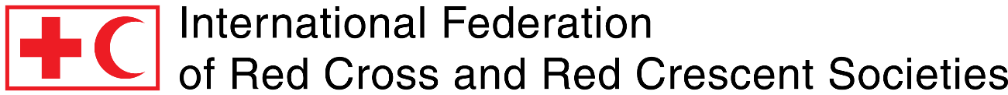 FIELD TRAVEL ORDER - PMOMerchandise listed in the waybill will be transported, plus all materials necessary for accomplishment of the mission.In the event of concerns or incident please call:IFRC thanks all civilian and military authorities in the Upazila’s crossed for doing everything possible to facilitate and accelerate the secure passage of the above travellers.Original carried with traveller / Copy to Security Delegate / Logs / Admin / Receiving Destination Within the activities of programmes undertaken by BDRCS, supported by IFRC the following person(s) are travelling:Within the activities of programmes undertaken by BDRCS, supported by IFRC the following person(s) are travelling:Within the activities of programmes undertaken by BDRCS, supported by IFRC the following person(s) are travelling:Within the activities of programmes undertaken by BDRCS, supported by IFRC the following person(s) are travelling:Full NamePosition / Designation(FACT, ERU, RDRT)Contact Number1234Travelling From:Departure Date:Departure Time:Travelling To:Arrival Date:Arrival Time:Vehicle Plate:Vehicle Call Sign:     Flight Carrier:Flight Number:Accommodation:PURPOSE OF MISSION: (All Field Travel must be in line with an operational goal)Security Delegate:HEOps:Prepared by: Position:Signature: Date:Security Advice Received:Position:Signature: Date:YES  / NO  Approved by(Line Manager)Position:Signature:Date:Prepared by: Position:Signature: Date:Security Advice Received:Position:Signature: Date:Approved by(Line Manager)Position:Signature:Date:Prepared by: Position:Signature: Date:Security Advice Received:Position:Signature: Date:Approved by(Line Manager)Position:Signature:Date:Prepared by: Position:Signature: Date:Security Advice Received:Position:Signature: Date:Approved by(Line Manager)Position:Signature:Date: